Муниципальное автономное дошкольное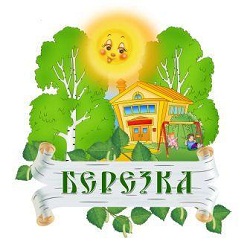 образовательное учреждение«Детский сад комбинированного вида№12«Берёзка»Адрес: . Реутов, ул. Пр. Мира, д.35Контактный телефон 8(495) 528-16-64; 8 (495) 528-65-97ОГРН: 1035008251960ИНН/КПП:5041013488/504101001http://madou12reutov.ruE-mail: madou12reutov@mail.ru_____________________________________________________________________________________Технологическая карта – конспектоткрытого занятия  для детей младшей группы«Дружные ребята»Подготовил и провелИнструктор по физической культуре: Пузаков Алексей Анатольевичг. Реутов, 2018 г.Время: 15 минутОборудование и инвентарь: гимнастическая стенка, мячи, погремушкиКонтингент: воспитанники второй младшей группы     Задачи: 1.(оздоровительные)  Охранять и укреплять здоровье детей, повышать функциональный уровень основных систем организма.                   2 (образовательные) Обучать строиться в шеренгу, находить свое место при построениях. Обучать ходить и бегать свободно, сохраняя перекрестную координацию движений рук и ног. Научить лазанию по гимнастической стенке. Совершенствовать бросание мяча и его ловлю.               3 . (воспитательные) Воспитывать потребность в систематических занятиях физическими упражнениями. Воспитывать у детей умение соблюдать элементарные правила, согласовывать движения, ориентироваться в пространстве.Литература:         Пензулаева Л.И. Физкультурные занятия в детском саду.  Младшая группа.        В.В. Гаврилова. Занимательная физкультура для детей 3-7лет.        Е.Ф. Желобкович. Физкультурные занятия в детском саду. Младшая группа.Части занятияСодержание учебного материалаДозировкаОрганизационно-методические указанияI Вводно-подготовительная4минуты1.Построение, приветствие, проблемная ситкация     30 с Давайте встанем к белой полоске. Здравствуйте дети. Сегодня мы с вами будем учиться ……., повторим  …..I Вводно-подготовительная4минуты2. Перестроение в колонну по 1.     30 с«Встаем за Катей друг за другом» I Вводно-подготовительная4минуты3.  Ходьба без задания1 круг«За Катей в обход налево шагом марш!» I Вводно-подготовительная4минуты4. Ходьба с заданием:а) В руках «Несем погремушки»  И.п. руки перед собой1 кругВысоко поднимаем руки с погремушками, «За Катей в обход налево (направо) шагом марш!» I Вводно-подготовительная4минутыб)  на носках И.п. руки  с погремушками на пояс1 кругСпина прямая, голова прямо. «С заданием «За Катей в обход налево (направо) шагом марш!», «Закончили»I Вводно-подготовительная4минутыв) ходьба с высоким подниманием коленаИ.п. руки с погремушками за спину1 кругРуки с погремушками спрятали за спину, «За Катей в обход налево (направо) шагом марш!»I Вводно-подготовительная4минуты5. Бег без задания1 кругБегом «За Катей» марш!I Вводно-подготовительная4минуты6. Бег с заданиема) бег с остановками – остановиться и показать погремушку соседу 3 кругаВыполнять в порядке очереди, стараться не ронять погремушку.I Вводно-подготовительная4минуты7. Ходьба с упражнениями на восстановление дыхания:И.п погремушки внизу1-2 погремушки вверх глубокий вдох через нос3-4 И.п. выдох через рот и нос3 раза«За Катей в обход налево (направо) шагом марш!»I Вводно-подготовительная4минуты8.Остановка«На месте стой! Раз, два. Повернитесь за Катей!»I Вводно-подготовительная4минуты9. Перестроение в 2 шеренги«Сначала рассчитаться на «белочек», «зайчиков». «Белочки» выходят вперед на 2 шага, «зайчики» остаются на месте. II Основная часть10 мин10. ОРУ с погремушками1 упр. И.п. – стойка ноги врозь 1-2 Поднять руки вверх через стороны3-4 И.п5 разДети мы сейчас с вами будем трясти погремушками и приговаривать «Динь-динь».Руки прямые, погремушки держим в руках и погремим ими.II Основная часть10 мин2 упр.И.п. – сед на пятках, руки к плечам1-   Поворот в правую сторону2 - Спрячем погремушку за спину3-  И.п4 - Поворот в левую сторону5- Спрячем погремушку за спину6-  И.п5 разПоказываем погремушку соседу и скажем ему «Вот».Ноги не сдвигать.II Основная часть10 мин3 упр. Выполнить лежа на коврикеИ.п.- лежа на спине погремушки вверх1- руки вперед2- И.п.3- руки прижали к животу и согнули ноги в коленях4- И.п.5 разДержим руки прямыми и гремим погремушкамиСпрятали погремушку в животик, ноги прижали к животикуII Основная часть10 мин4 упр. ПрыжкиИ.п.- Узкая стойка, ноги врозь1-5- подпрыгиваем вверх-вниз на двух ногах6- И.п.  5 разПриземляемся на полусогнутые ноги и встряхиваем погремушкойII Основная часть10 мин5 упр. И.п.- основная стойка1,2,3- ходьба на месте, руки вверх4- и.п.5 разТихо-тихо поднимаем погремушки через стороны вверх, погремушки отдыхают.II Основная часть10 мин11. Перестроение в два отделенияСпособ организации - 20 с(1 отделение обучение лазанию по гимнастической стенке, 2 отделение совершенствование бросания и ловле мяча)II Основная часть10 мин12.   1 Отделение. Обучение лазанию по гимнастической стенке приставным шагомМетодика обучения:I Рассказ, показII Подводящие упражнения: 1. упр. И.п – стойка на правом и левом коленях1 лазание по полу с ускорением темпа2 И.п2 упр. И.п –основная стойка1 подпрыгивание на месте2 подпрыгивание на месте с поочередным подниманием рук3 подпрыгивание на месте с поочередным подниманием ногIII . Самостоятельное выполнение4 раза5 раз4раза1 минНа начальных этапах освоения дети лазают приставным шагом. Они берутся последовательно обеими руками за одну перекладину, встают на перекладину одной ногой и подтягивают к ней другую. Таким образом на одной перекладине одновременно оказываются обе руки, на другой - обе ноги. Также приставным шагом они и спускаются, только темп движений становится более медленным.II Основная часть10 мин2 отделение. (Совершенствование бросания и ловли мяча)1. Ловля мяча, брошенного воспитателем (расстояние 70–100 см), (2–3 раза подряд).2. Бросание мяча вверх (в прямом направлении)3. Бросание мяча вниз4. Бросание мяча об пол (землю)2 минНе сходить с одного места.Не терять мяч.II Основная часть10 мин12 Переход к другому месту занятий20 сПостроение в отделениях, в колонну по 1. « Встаем за Катей друг за другом»13. Подвижная игра «Наседка и цыплята»Дети изображают цыплят, а воспитатель наседку. На одной стороне зала или площадки огорожено место (веревка или шнур натягивается между деревьями или стойками на высоте 50 см) — это дом, где живут наседка и цыплята. Первой выходит из дома наседка, она идет искать корм. Затем зовет цыплят: «ко-ко-ко». По этому сигналу цыплята подлезают под веревку, бегут к наседке и вместе с ней гуляют по площадке, клюют зернышки. Воспитатель говорит: «Большая птица!». Все цыплята бегут домой. III  Заключительная часть    1 мин14. Построение в шеренгу20 с«Давайте встанем к белой полоске»III  Заключительная часть    1 мин15. Рефлексия20 сПонравилось занятие? Что узнали? Где побывали?III  Заключительная часть    1 мин16. Построение. Подведение итога занятия. Прощание